Prayers for those in need:   - Hannah, for Hannah’s family as they care for her, for Lydia, Shirley, and those we name in the silence of our hearts. . . . .Readings for the coming weeks 	_Give thanks, give hope; give generously. The contribution of the congregation to this need is fantastic and gratefully appreciated. If each of us contributes a packet, tin or product into the basket we can make a significant difference to a person’s life – non-perishable items (tinned or in packet) sanitary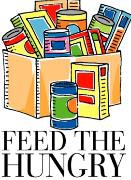 items; toiletries (soap, shampoo, conditioner, shaving cream, razors etc) these items are all acceptable. These groceries are donated to Anglicare and then distributed to the needy – may God be with you in this ministry, JudiDIARY DATES Thursday 25th April – ANZAC DAY – see local papers for times.Sunday May 5th – Guest preacher Mr. David Spitteler at both services.Sunday May 19th - Parish Council meets on Sunday at 12noon.Thursday 30th May – Ascension Day – 10.30am Eucharist at Christ Church.PARISH PRIEST: Rev. Judi PollardOFFICE NO:   5429-1830PARISH PRIESTS MOBILE NO:   0402268001  E-MAIL:  judepol@bigpond.net.auAvailable by request for baptisms, marriage and funeralsHONORARY ASSOCIATE PRIEST: Rev. Tom Morgan: 5429-6060 website: www.lancefieldromseyanglican.orgPew sheet contact:donegal_consulting@hotmail.comRobyn 54293429 (leave a message)Welcome to theAnglican parish of St Paul’s Romsey & Christ Church, LancefieldPlease stay awhile following our celebration of the Eucharist to share in fellowship. If you are a visitor, long time parishioner or searching for a place to be welcomed - this is it – we’ve found you! Help us get to know each other over a cuppa! 	_	Easter Day – April 21st YC 2019---------------------------------------------------------------------------------------------------------------------------------------------------------------------------------------Judi’s Jottings: He is Risen, Alleluia! He is Risen indeed, Alleluia!I have celebrated a wonderful and fulfilling Lent, Holy Week and come to Easter Day feeling blessed to be sharing such an occasion with you. May you all enjoy a blessed Easter.Sentence: This is that the day that the Lord has made; let us rejoice and be glad in it. Luke 24.34 Psalm 118.24Collect: God of glory, Fill your church with the power that flows from Christ’s resurrection, that, in the midst of this sinful world, it may signal the beginning of a renewed humanity, raised to new life with Christ;Who lives and reigns with you and the Holy Spirit, one God for ever and ever.AmenMINISTRY OF THE WORDA reading from Acts.  
16 Then Peter began to speak to them: ‘I truly understand that God shows no partiality, but in every nation anyone who fears him and does what is right is acceptable to him. You know the message he sent to the people of Israel, preaching peace by Jesus Christ—he is Lord of all. That message spread throughout Judea, beginning in Galilee after the baptism that John announced: how God anointed Jesus of Nazareth with the Holy Spirit and with power; how he went about doing good and healing all who were oppressed by the devil, for God was with him. We are witnesses to all that he did both in Judea and in Jerusalem. They put him to death by hanging him on a tree; but God raised him on the third day and allowed him to appear, not to all the people but to us who were chosen by God as witnesses, and who ate and drank with him after he rose from the dead. He commanded us to preach to the people and to testify that he is the one ordained by God as judge of the living and the dead. All the prophets testify about him that everyone who believes in him receives forgiveness of sins through his name.’ Acts 10.34-43Hear the word of the Lord, thanks be to GodThe Epistle is from Paul’s First Letter to the CorinthiansIf for this life only we have hoped in Christ, we are of all people most to be pitied. But in fact Christ has been raised from the dead, the first fruits of those who have died. For since death came through a human being, the resurrection of the dead has also come through a human being; for as all die in Adam, so all will be made alive in Christ. But each in his own order: Christ the first fruits, then at his coming those who belong to Christ. Then comes the end, when he hands over the kingdom to God the Father, after he has destroyed every ruler and every authority and power. For he must reign until he has put all his enemies under his feet. The last enemy to be destroyed is death. 1 Corinthians 15.19-2611May your word live in us, and bear much fruit to your gloryTHE GOSPELThe Lord be with you, and also with youThe Gospel of our Lord Jesus Christ according to Luke 24.1-12Glory to you Lord Jesus Christ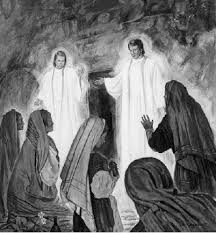 But on the first day of the week, at early dawn, they came to the tomb, taking the spices that they had prepared. They found the stone rolled away from the tomb, but when they went in, they did not find the body. While they were perplexed about this, suddenly two men in dazzling clothes stood beside them. The women were terrified and bowed their faces to the ground, but the men said to them, ‘Why do you look for the living among the dead? He is not here, but has risen. Remember how he told you, while he was still in Galilee, that the Son of Man must be handed over to sinners, and be crucified, and on the third day rise again. ‘Then they remembered his words, and returning from the tomb, they told all this to the eleven and to all the rest. Now it was Mary Magdalene, Joanna, Mary the mother of James, and the other women with them who told this to the apostles. But these words seemed to them an idle tale, and they did not believe them. But Peter got up and ran to the tomb; stooping and looking in, he saw the linen cloths by themselves; then he went home, amazed at what had happened.For the Gospel of the Lord, praise to you Lord Jesus ChristThe New Revised Standard Version (Anglicized Edition), copyright 1989, 1995 by the Division of Christian Education of the National Council of the Churches of Christ in the United States of America. Used by permission. All rights reserved..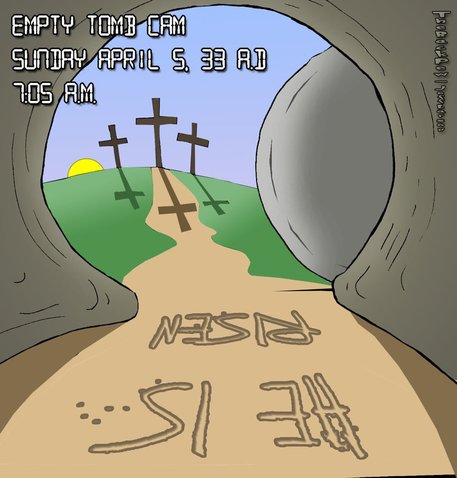 28th April5th  May12th May2nd Sunday of Easter3rd Sunday of Easter4th Sunday of EasterActs 5.27-32Acts 9.1-6 (7-20)Acts 9.36-43Revelation 1.4-8 Revelation 5.6-14Revelation 7.9-17John 20.19-31John 21.1-19John 10.22-30